Welcome to Week 4!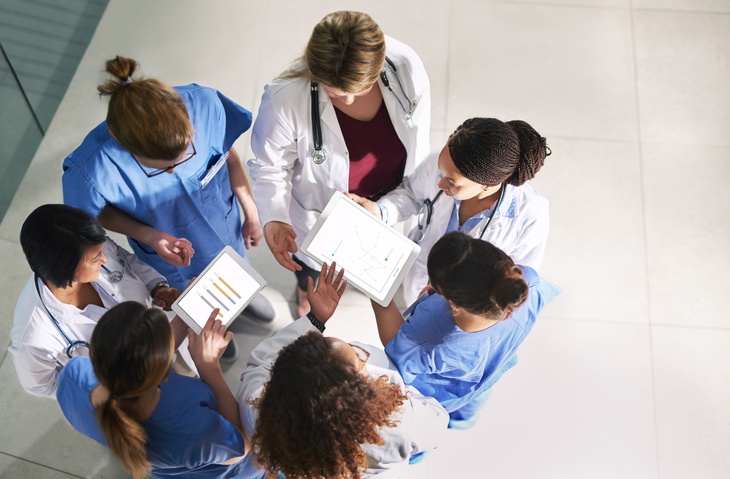 This week will introduce the learner to interdisciplinary theories and theory testing.  Several ways that nurses use to analyze a theory for its usefulness and comprehensiveness are presented.Outcomes, Objectives, and ConceptsLearning Success StrategiesPlan plenty of time in your week to be successful.Reach out to your faculty early if you have any questions or concerns or if you are struggling to be successful.Review the module outcomes and objectives, this is what you will be expected to learn and what you will be assessed on.Review all assignments for the module and ensure you understand your assessments.The module readings and learning content contain the information required to help you meet your learning objectives and be successful in your assessments.Course OutcomesWeekly Objectives Main Topics and ConceptsExamine broad theoretical concepts as foundational to advanced nursing practice roles. (PO 1 and 2)Analyze theories from nursing and relevant fields with respect to the components, relationship among the components, and application to advanced nursing practice. (PO 1)Distinguish between grand theories, middle-range theories, and models (CO 3).Discuss categories commonly used to organize nursing theories (CO 3).Compare and contrast theories for their application to the nurse practitioner role (CO 4). Nursing TheoriesBorrowed and Interdisciplinary Theories